На основании Устава города Зеленогорска,  статьи 13 Регламента Совета депутатов ЗАТО г. Зеленогорска Совет депутатов ЗАТО г. ЗеленогорскаРЕШИЛ:Утвердить форму бюллетеня для тайного голосования по избранию заместителя председателя Совета депутатов ЗАТО г. Зеленогорска согласно приложению к настоящему решению.Глава ЗАТО г. Зеленогорска 							П.Е. КорчашкинПриложение к решению Совета депутатовЗАТО г. Зеленогорска от 30.09.2014 №1-1р30.09.2014Подписи двух членов счетной комиссииБЮЛЛЕТЕНЬдля тайного голосования по избраниюзаместителя председателя Совета депутатов ЗАТО г.ЗеленогорскаРАЗЪЯСНЕНИЕ ПОРЯДКА ЗАПОЛНЕНИЯ БЮЛЛЕТЕНЯПоставьте любой знак в пустом квадрате справа от фамилии только одного кандидата, в пользу которого сделан выбор.Бюллетень, в котором любой знак (знаки) поставлен (проставлены) более чем в одном квадрате либо не проставлен ни в одном из них, считается недействительным.Бюллетень, не заверенный подписями двух членов счетной комиссии, признается бюллетенем неустановленной формы и при подсчете голосов не учитывается.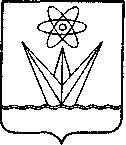  СОВЕТ ДЕПУТАТОВЗАКРЫТОГО АДМИНИСТРАТИВНО-ТЕРРИТОРИАЛЬНОГО ОБРАЗОВАНИЯ ГОРОДА ЗЕЛЕНОГОРСКА КРАСНОЯРСКОГО КРАЯРЕШЕНИЕ СОВЕТ ДЕПУТАТОВЗАКРЫТОГО АДМИНИСТРАТИВНО-ТЕРРИТОРИАЛЬНОГО ОБРАЗОВАНИЯ ГОРОДА ЗЕЛЕНОГОРСКА КРАСНОЯРСКОГО КРАЯРЕШЕНИЕ СОВЕТ ДЕПУТАТОВЗАКРЫТОГО АДМИНИСТРАТИВНО-ТЕРРИТОРИАЛЬНОГО ОБРАЗОВАНИЯ ГОРОДА ЗЕЛЕНОГОРСКА КРАСНОЯРСКОГО КРАЯРЕШЕНИЕ СОВЕТ ДЕПУТАТОВЗАКРЫТОГО АДМИНИСТРАТИВНО-ТЕРРИТОРИАЛЬНОГО ОБРАЗОВАНИЯ ГОРОДА ЗЕЛЕНОГОРСКА КРАСНОЯРСКОГО КРАЯРЕШЕНИЕ30.09.201430.09.2014г. Зеленогорскг. Зеленогорск№ 1-1р№ 1-1рОб утверждении формыбюллетеня для тайногоголосованияОб утверждении формыбюллетеня для тайногоголосованияОб утверждении формыбюллетеня для тайногоголосования1__________________________________________________________________2__________________________________________________________________3__________________________________________________________________